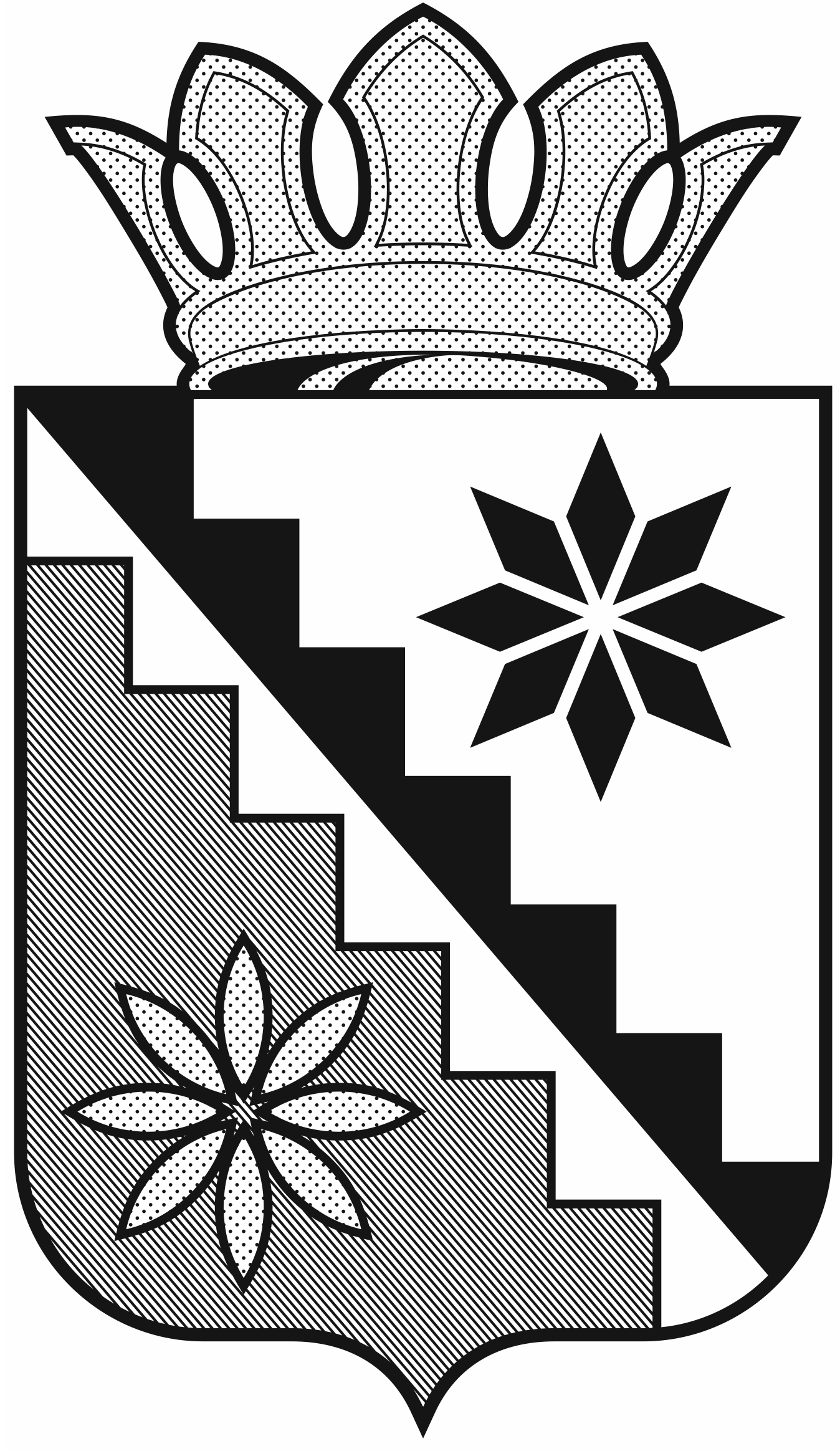 Российская ФедерацияКемеровская область – КузбассБеловский муниципальный округадминистрация Беловского муниципального округаПОСТАНОВЛЕНИЕот  22 июня  2022  г.		  	                                                               № 580г. БеловоО внесении изменений в постановление администрации Беловского муниципального округа от 04.03.2022 №245 «Об утвержденииПорядка  размещения сведений о доходах,  расходах, об имуществе и обязательствах имущественного характера лиц, замещающих муниципальные должности на постоянной основе, муниципальных служащих администрации Беловского муниципального округа, а также их супругов и несовершеннолетних детей на официальном сайте администрации Беловского муниципального округа и представления этих сведений общероссийским средствам массовой информации для опубликования»В соответствии с частью 6 статьи 8 Федерального закона от 25.12.2008 №273-ФЗ «О противодействии коррупции», Указом Президента Российской Федерации от 08.07.2013 №613 «Вопросы противодействия коррупции», Указом Президента Российской Федерации от 10.12.2020 №778 «О мерах по реализации отдельных положений Федерального закона «О цифровых финансовых активах, цифровой валюте и о внесении изменений в отдельные законодательные акты Российской Федерации» внести в постановление администрации Беловского муниципального округа от 04.03.2022 №245 «Об утверждении Порядка размещения сведений о доходах,  расходах, об имуществе и обязательствах имущественного характера лиц, замещающих муниципальные должности на постоянной основе, муниципальных служащих администрации Беловского муниципального округа, а также их супругов и несовершеннолетних детей на официальном сайте администрации Беловского муниципального округа и представления этих сведений общероссийским средствам массовой информации для опубликования» следующие изменения:1. Приложение к Порядку размещения сведений о доходах,  расходах, об имуществе и обязательствах имущественного характера лиц, замещающих муниципальные должности на постоянной основе, муниципальных служащих администрации Беловского муниципального округа, а также их супругов и несовершеннолетних детей на официальном сайте администрации Беловского муниципального округа и представления этих сведений общероссийским средствам массовой информации для опубликования изложить в новой редакции согласно приложению к настоящему  постановлению.2. Настоящее постановление опубликовать в газете «Сельские зори» и разместить на официальном сайте администрации Беловского муниципального округа в информационно-телекоммуникационной сети «Интернет».3. Контроль за исполнением настоящего постановления  возложить на заместителя главы округа, управляющего делами  Е.В. Маслёнкину.4. Настоящее постановление вступает в силу после официального опубликования и распространяет свое действия на правоотношения, возникшие с 01мая 2022 г.И.о. главы  Беловского муниципального округа                                                                            О.В. МитинПриложение к постановлениюадминистрации Беловскогомуниципального округаот 221 июня 2022 г. № 580Приложение к Порядку размещения сведений о доходах,  расходах, об имуществе и обязательствах имущественного характера лиц, замещающих муниципальные должности на постоянной основе, муниципальных служащих администрации Беловского муниципального округа, а также их супругов и несовершеннолетних детей на официальном сайте администрации Беловского муниципального округа и представления этих сведений общероссийским средствам массовой информации для опубликованияСведения о доходах, расходах, об имуществе и обязательствах имущественного характера лиц, замещающих муниципальные должности на постоянной основе, муниципальных служащих администрации Беловского муниципального округа, а также их супругов и несовершеннолетних детей за период с 1 января 20__ г. по 31 декабря 20__ г. ______________________________<*> Сведения указываются, если общая сумма таких сделок превышает общий доход муниципального служащего и его супруги (супруга) за три последних года, предшествующих отчетному периоду.ФИО муниципального служащего (супруга(ги)), несовершеннолетнего ребенка без указания ФИО)Замещаемая должность муниципальной службыОбщая сумма декларированного доходаза соответствующий годНедвижимое имущество, принадлежащее на праве собственности,вид собственностиНедвижимое имущество, принадлежащее на праве собственности,вид собственностиНедвижимое имущество, принадлежащее на праве собственности,вид собственностиНедвижимое имущество,находящееся в пользованииНедвижимое имущество,находящееся в пользованииНедвижимое имущество,находящееся в пользованииВид и марка транспортных средств, принадлежащих на праве собственностиСведения об источниках получения средств, за счет которых совершены сделки (совершена сделка) по приобретению земельного участка, другого объекта недвижимого имущества, транспортного средства, ценных бумаг (долей участия, паев в уставных (складочных) капиталах организаций), цифровых финансовых активов, цифровой валюты, если общая сумма таких сделок (сумма такой сделки) превышает общий доход служащего (работника) и его супруги (супруга)<*>Видобъекта недвижимостиПлощадь (кв.м.)Страна расположенияВидобъекта недвижимостиПлощадь (кв.м.)Страна расположения